NOTĂ INFORMATIVĂCu privire la aprobarea acordului adițional la contractul de comodatExtrasDECIZIE Nr. 1/36din 23 martie 2021or. SîngereiCu privire la aprobarea acordului adițional la contractul de comodat	În temeiul art. 53 alin. (1) al Legii nr. 436-XVI din 28.12.2006 ”Privind administraţia publică locală”, art. 1251,1252 și 1280 Codului Civil al RM, precum şi în baza Demersului Direcției Asistență Socială și Protecției Familiei Sîngerei prin care se solicită prelungirea contractului de locațiune prin  acordul adițional  între  Consiliul raional Sîngerei și  Primăria or.Sîngerei, cu schimbarea suprafeței folosite în legătură cu transmiterea în folosință temporară, cu titlu gratuit, de către Primaria or. Sîngerei în gestiunea Direcției Asistență Socială și Protecția Familiei, încăperii cu s-88m2 în clădirea fostei grădinițe creșă,            Consiliul raional Sîngerei,DECIDE:Se aprobă acordul adițional la Contractul de comodat nr.2 din 25.05.2007. ( se anexează)Se autorizează  Președintele  raionului (dl Grigore Corcodel), din numele Consiliului raional să semneze acordul adițional. Controlul asupra executării prezentei decizii în cauză, se pune în sarcina Comisiei consultative pentru Economie, finanțe și buget (dl I. Cebotari).Prezenta decizie poate fi contestată la Judecătoria Bălți (sediul Central, str.Hotinului, nr.43) în termen de 30 zile de la data comunicării, potrivit prevederilor Codului Administrativ al R.Moldova nr.116/2018.		Preşedintele şedinţei				       ROȘCA Ion      		 CONTRASEMNAT:             	 Secretar al                        Consiliului raional		                               TABARCEA VitalieConform originalului:            	Secretar al                        Consiliului raional			                       TABARCEA VitalieAnexăla Decizia Consiliului raional nr.1/36 din 23.03.2021ACORD  ADIȚIONAL nr.1 din ’’_____’’ ________________2021la contractual nr.2 din 25.05.2007____ martie  2021                                                                                         rn.Sîngerei                                                                                                                                                   Prezentul  acord este semnat astăzi ,,____,,_____________2021, între  Consiliul Raional  Sîngerei în persoana Președintelui raionului Sîngerei dl. CORCODEL Grigore  și Primăria or.Sîngerei în persoana primarului COVALIOV Arcadie, în scopul prelungirii Contractului de locațiune  nr. 2 din 25.05.2007 (numit în continuare Contract),  Prezentul  acord se încheie ca urmare a deciziei Consiliului Raional nr.____ din ’’ ______________’’ 2021 .Orice modificare aplicată prin prezentul acord este obligatorie  pentru fiecare parte din Contract, celelalte prevederi nemodificate rămînînd obligatorii în continuare.De comun  acord, se modifică după cum urmează:2.3. Prezentul acord se consideră încheiat la data semnării lui. Prelungirea locațiunii începe de la ________________ și încetează la 25.05.2032LOCATOR                                                                              LOCATARConsiliul raional Sîngerei                                                     Primăria or.SîngereiStr.Independenței 111                                                           Str.Independenței 111Cod fiscal 1007601009369                        			 Codul fiscal _____________IBAN ________________ 			                       IBAN __________________Grigore CORCODEL                                                              Arcadie COVALIOV__________________                                                             ____________________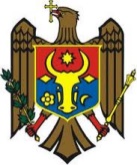 REPUBLICA  MOLDOVACONSILIUL  RAIONALSÎNGEREI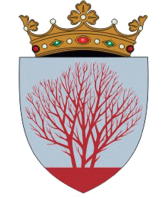 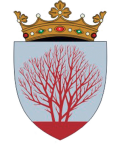 Serviciu Juridic și Resurse UmaneServiciu Juridic și Resurse UmaneServiciu Juridic și Resurse Umane1. Denumirea autorului şi, după caz, a participanţilor la elaborarea proiectuluiProiectul de decizie „ Cu privire la aprobarea acordului adițional la contractul de comodat” este elaborat, de către Direcţia Economie şi Atragerea Investiţiilor din cadrul Aparatului Președintelui raionului Sîngerei.2. Condiţiile ce au impus elaborarea proiectului de act normativ şi finalităţile urmărite Demersul Direcției Asistență Socială și Protecție a Familiei nr. 570 din 12.03.2021, în care se solicită preluarea încăperilor în folosință temporară cu titlul gratuit de la primăria or.Sîngerei și prelungirea contractului de locațiune prin acord adițional între Consiliul Raional Sîngerei și Primăria or.Sîngerei Misiunea  proiectului de decizie constă  în permisiunea prelungirei termenului contractului nr.2 din 25.05.2007 pînă la 25.05.2032, și modificării suprafeței gestiunate.3. Principalele prevederi ale proiectului şi evidenţierea elementelor noiProiectul de decizie este întemeiat în baza art. 1251,1252 și 1280  a  Codului Civil RM nr.1107/2002; Deciziei nr.7/3 din  28.10.2020 a Consiliului orășănesc Sîngerei ; a Legii 436/2006 ”privind administrația publică locală” 4. Fundamentarea economico-financiarăProiectul de decizie nu  necesită alocarea mijloacelor financiare din bugetul raional. 5. Modul de încorporare a actului în cadrul normativ în vigoarePrezentul proiect necesită aprobarea acordului adițional între Consiliul Raional Sîngerei și  Primăria or.Sîngerei .SusținȘef Serviciul Juridic și Resurse UmaneTeodor DONOS               __________________________     REPUBLICA  MOLDOVACONSILIUL  RAIONALSÎNGEREI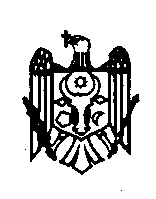 РЕСПУБЛИКА МОЛДОВАСЫНДЖЕРЕЙСКИЙРАЙОННЫЙ СОВЕТ